Sociální nerovnost a chudobamoderní demokratický stát se snaží zaručit lidem rovnost v některých důležitých oblastech života:a) rovnost v politickém smyslu (volební právo)b) rovnost v občanském smyslu (rovnost před zákonem, právo na vzdělání, práci)sociální nerovnost = rozdíly mezi lidmi a společenskými  vrstvami co se týče jejich schopností, 				majetku, moci, potřeb, prestiže, zájmů jedná se o přirozený stav a zároveň motivační prvek v moderní společnosti  - společnost se rychleji vyvíjíNepřiměřená sociální nerovnostcílem státu není odstranit různost mezi lidmi, ale tzv. nepřiměřenou sociální nerovnostta je uměle vytvářena společností a ta se jí snaží vyrovnat pomocí: a) systému dávek sociální podporyb) charity, sbírek, projektů Spravedlivé rozdělení majetku a mocikaždý moderní demokratický stát řeší otázku spravedlivého rozdělení majetku a moci prostřednictvím  - mechanismu rovných příležitostí =(mohu se ucházet o jakoukoli pozici) a zdůraznění individuálního výkonu - zatím jako nejlepší  existující  řešení  tzv. individualizaceChudoba  = sociální status člověka vyznačující se hmotným  nedostatkem                  = stav, který nezajišťuje člověku základní  podmínky pro důstojný život a uspokojení 		        nejzákladnějších životních potřeb (nedostatek potravin, vody, ošacení, vzdělání,                          zdravotní péče, špatné bydlení)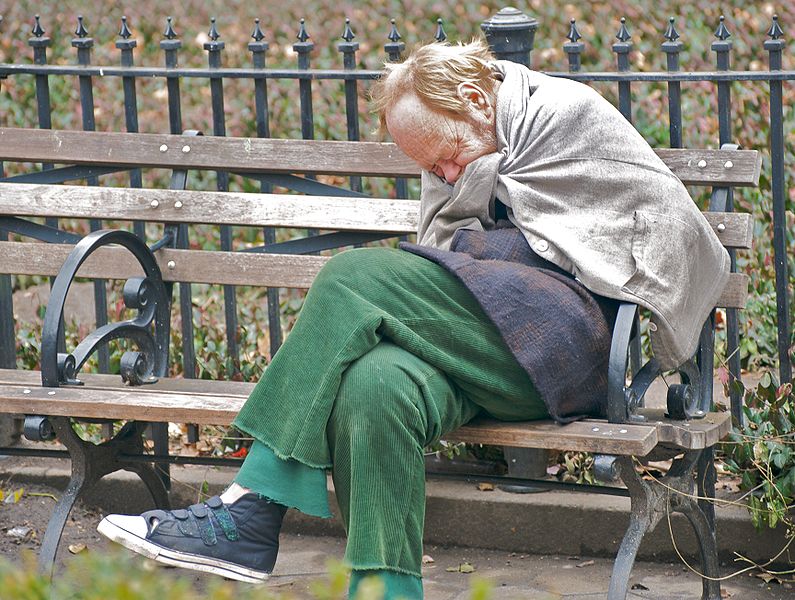 podle Českého statistického úřadu byl chudobou v ČR v roce 2015 ohrožen více než milion obyvatel  =  měsíční příjem necelých 10 tisíc koruntěsně nad hranicí chudoby bylo 1,7 milionu lidí  =  měsíční příjem o málo nižší než 11 tisíc korun